Знакомство с производством.Производство трубы LDFORS находится в городе Челябинск, по адресу Енисейская 53ж. на производственной площадке ЧФЗ.На сегодняшний день производство состоит из трех линий. Две из них производят металлополимерную трубу с примерной общей мощностью производства до 45 тыс. килограмм сырья в месяц или 400 тыс. метров и одна линия - это традиционное производство полипропиленовой трубы с переработкой до 50 тыс. килограмм сырья в месяц (к примеру DN20 SDR 6 -275 тыс. метров), количество метров зависит от DN и толщины стенки.  Из чего производят полипропиленовые трубы? Классы эксплуатации.Для изготовления труб и фитингов используются следующие типы полипропилена:1. PP-H (Пэ-Пэ-Аш) (ПП-Г или ПП тип 1) – полипропилен гомополимер (однородный), полипропилен без привитого сополимера 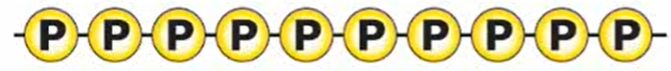 2.PP-B (Пэ-Пэ-Бэ) (ПП-Б или ПП тип 2) – полипропилен блоксополимер ("со" - больше одного), полимер пропилена с привитым этиленом с эластичной модификации фиксированной длинны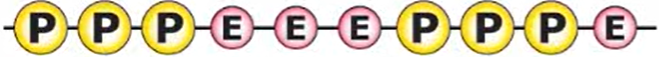 3.PP-R (Пэ-Пэ-Эр) (ПП-Р или ПП тип 3) – полипропилен рандомсополимер (случайной связи сополимера), полимер пропилена с привитым этиленом случайной связи.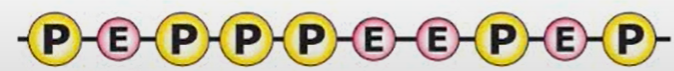 Это 3 типа сырья, из которого чаще всего производят трубы и фитинги, каждый из них в дальнейшем имеет различные  характеристики в эксплуатации.    Полипропилен поставляется в виде полупрозрачных гранул, преимущественно в мешках.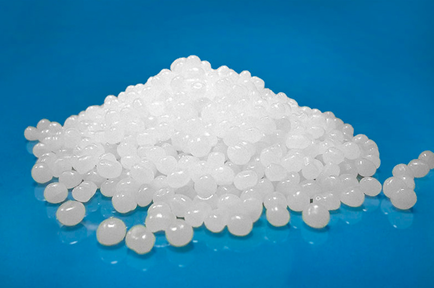 Производство ПП ТрубРасплавка материалаГранулированный полипропилен засыпается в цилиндрическое устройство (шнек), разбитое на секторы, со строго регулируемой температурой в каждом из них. Шнек постоянно вращается, гранулы вещества перемешиваются и расплавляются. На выходе из устройства посредством специальных форм под высоким давлением образуется полипропиленовая труба.ФормообразованиеФормообразование изделия происходит в экструзионной головке при помощи формы для ограничения внутреннего и наружного диаметра трубы. Сама голова подключается к бункеру через нагревательные устройство.Калибровка, резка.   Труба фиксируется по наружному диаметру и запирается с двух сторон в вакуумном калибраторе. После этого в устройство из форсунок подается под напором холодная вода, материал охлаждается и затвердевает. Помимо ванны для охлаждения калибровка трубы происходит посредством тянущего устройства которое также отвечает за толщину стенок трубы и ее внутренний диаметр. Финальный этап- резка на мерные длины.  Стандартная нарезка по 4м.Затем продукция накапливается до определённого метража и упаковывается в рукав (продолговатый пакет). Производство металлополимерной трубыНачальный этап смешивания материала такой же как и ПП трубы.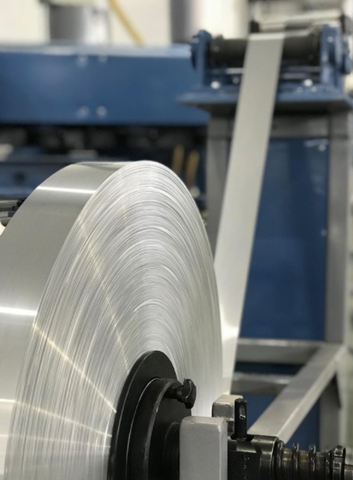 Формирование трубы начинается с фольги, изначально фольга сформирована в ленту по определённым параметрам.Подается она через валики для выпрямления, далее протягивается через формирователь ленты в трубу и сваривается ультразвуком внахлёст.Одновременно при сворачивании ленты в трубу подается воздух под давлением, наносится внутренний слой клея для адгезии и на клей формируется внутренний слой PP-R красного цвета (краситель заранее добавлен в бункер и перемешан шнеками).После сварки шва, труба проходит через экструдер для нанесения верхнего слоя клея и слоя PP-R белого цвета.Далее труба проходит этап охлаждения через ванны с распылительными форсунками холодной воды под давлением.После охлаждения идет нанесение маркировки специальным принтером, после чего труба режется на мерные отрезки по 4м. или формируется в бухты с помощью специальных намоточных устройств. Основные характеристики полимерных трубГабаритныеDN (диаметр номинальный) - основная размерная характеристика водогазопроводных труб и соединительных частей к ним.En толщина стенкиSDR (Standart Dimension Ration) стандартное размерное отношение трубы, которое можно представить в виде отношения номинального наружного диаметра трубы к номинальной толщине стенки SDR=Dn/En. Для полимерных труб приняты следующие значения SDR 41, 33, 26, 21, 17.6, 17, 13.6, 11, 9, 7.4, 6 чаше всего используют последние 4 ( 11 это 10 Атм, 9 - 16, 7,4 - 20, 6-25)ПрочностныеPN - номинальное (условное) давлениеMRS (Minimum Reguired Strength) - минимальная длительная прочность материала, указывает при каком внутреннем давлении (в барах) труба, транспортирующая воду с температурой 20 С, прослужит без разрушения 50 лет. Обычно MRS указывается в маркировке трубы: PP-R 63, PP-R 80, PP-R100. Чем выше ее значение, тем прочнее труба. Чаще всего пишут 100, MRS показатель можно узнать у поставщика сырья PP-R или в паспорте.Ограничения в применении ПП трубПолипропиленовые трубопроводы не допускаются к применению:При рабочей температуре транспортируемой жидкости свыше 95 С,Расположение трубы на открытом воздухе (взаимодействие с УФ лучами) или проще говоря Солнечный свет,При рабочем давлении, превышающем допустимое для данного класса эксплуатации,В помещениях категорий “А, Б, В” по пожарной опасности (п.2.8. СП 40-101-96),В помещениях с источниками теплового излучения, температура поверхности которых превышает 130 С,В системах центрального отопления с элеваторными узлами (если в проекте не заложен контроль за температурой и давлением),Для раздельных систем противопожарного водопровода (п.1.2. СП 40-101-96).Классы эксплуатацииГОСТ Р 53630-2015 “Трубы напорные из термопластов и соединительные детали к ним для систем водоснабжения и отопления"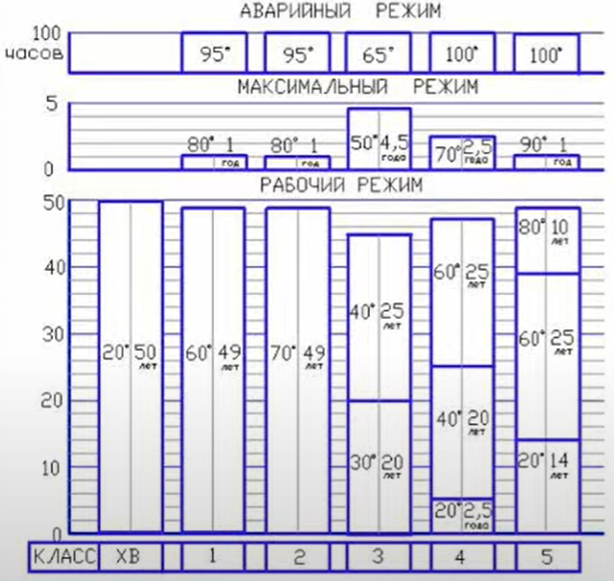 Классы эксплуатацииХВ - Холодное водоснабжениеГорячее водоснабжение (60 С).Горячее водоснабжение (70 С).Низкотемпературное напольное отопление.Высокотемпературное напольное отопление. Низкотемпературное отопление приборами.Высокотемпературное отопление приборами. Коротко о классах эксплуатации:ХВ - срок службы 50 лет при 20 С.1 - 49 лет при 60 С, 1 год при 80 С и 100 часов при 95 С.2 - 49 лет при 70 С, 1 год при 80 С и 100 часов при 95 С.3 - 20 лет при 30 С, 25 лет при 40 С, 4,5 года при 50 С и 100 часов при 65 С.4 - 2,5 года при 20 С, 20 лет при 40 С, 25 лет при 60 С, 2,5 года при 70 С и 100 часов при 100 С.5 - 14 лет при 20 С, 25 лет при 60 С, 10 лет при 80 С, 1 года при 90 С и 100 часов при 100 С.Разберем 5 класс 14+25+10+1+100 часов = 50 лет, что и требует ГОСТ (при 100 С труба отстоит всего 100 часов)Советую прочесть ГОСТ Р 53630-2015 (стр. 3) Трубы армированные и неармированные.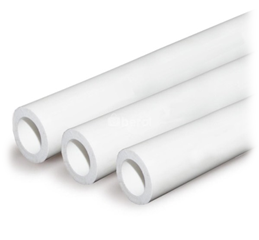 Неармированная труба PP-R, это цельный слой полипропилена. Имеет максимальное давление 20 АТм.Температуру эксплуатации максимальное до 60 С.Высокое температурное удлинение (10-12см на 10м) необходимы компенсаторы.Зачастую изготавливаются из ПП с низкими прочностными характеристиками, либо с добавлением вторичного сырья или иных примесей100% Кислородопроницаемость.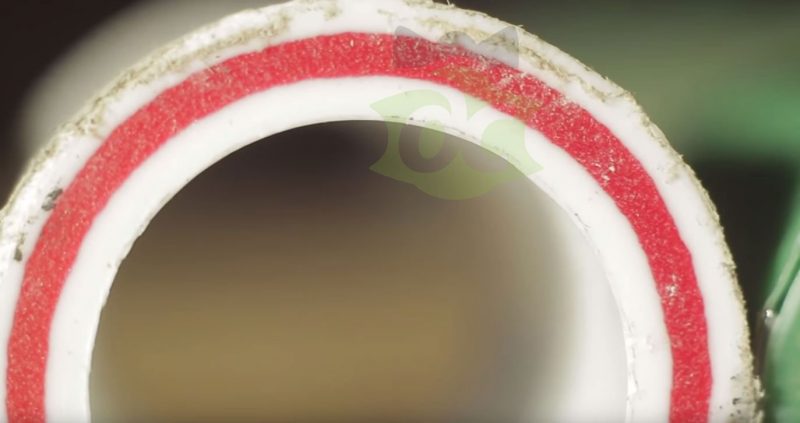 Армированная стекловолокном, центральный, как правило, подкрашен в красный (либо другой) цвет и добавлен компаунд из стекловолокна в процентном соотношении. Смешанный с тем-же PP-R.Более низкое температурное удлинение100% Кислородопроницаемость.Менее прочные по сравнению с цельными ПП трубами (при одинаковой стенке)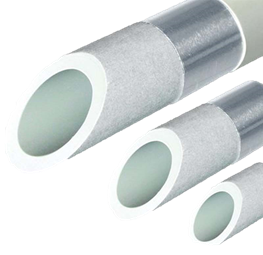 Алюминиевая армировка снаружи трубы.Фольга сформирована почти на поверхности с небольшим нанесением PP-RСамое маленькое температурное удлинение до 1,5 см на 10м100% кислородный барьерСваренный слой алюминия препятствует радиальному расширениюСложность монтажа (требуется зачистка алюминия перед монтажом)Высокая стоимость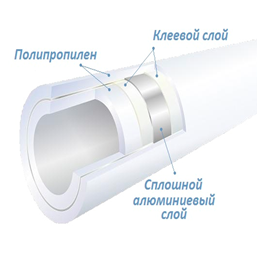 Алюминиевая армировка внутри.Фольга расположена в середине стенки трубы.Маленькое температурное удлинение до 1,5см на 10 м.100% кислородный барьер.Сваренный слой алюминия препятствует радиальному расширению.Не все производители используют клей и сварку шва.Сложность монтажа (требуется спец. инструмент для вырезания 2-3мм фольги для монтажа, без этой операции монтаж невозможен либо труба простоит не долго).Высокая стоимость.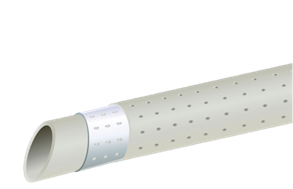 Перфорированный алюминиевый слой.Кислородопронецаемые.Более высокое удлинение, чем у сплошного алюминия.Не используется клей, слои склеиваются между собой (метод клепки).Сложность монтажа.Высокая стоимость.Итак, для чего же армировка трубы. При нагреве, как все знают, материалы удлиняются и расширяются, а при охлаждении происходит сужение, сжатие и вдобавок ПП становится хрупким.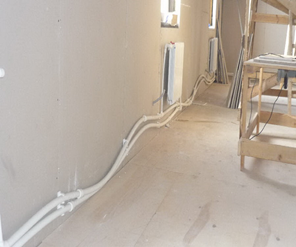 На фото трубы без армировки и компенсаторов.Ниже приведена диаграмма удлинений труб из различных материалов.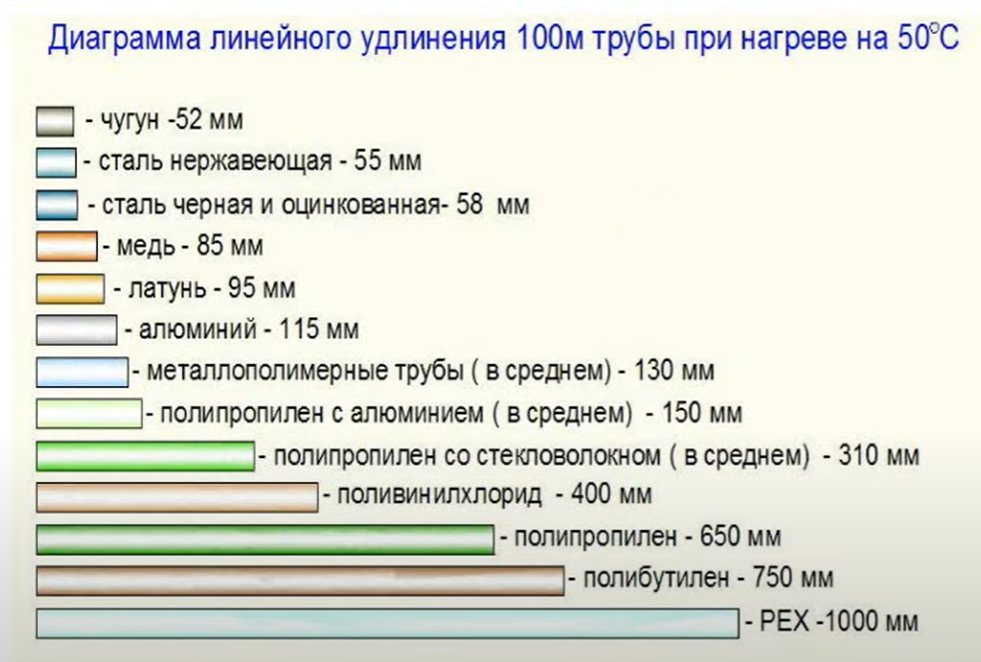 Металлополимерные трубы LD FORS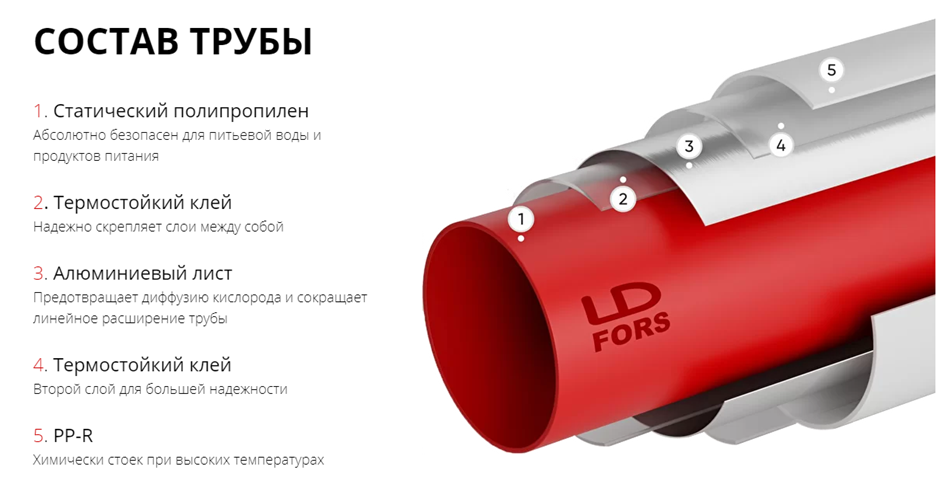 Внутренний и внешний слой – Полипропилен 3 типа (PP-R) Рандомсополимер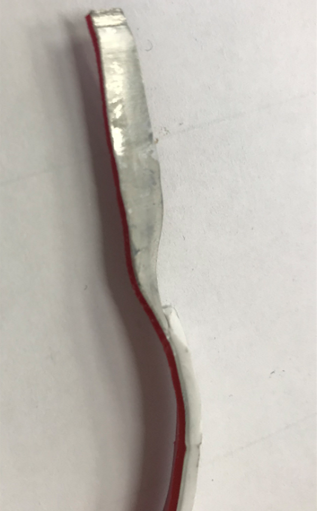 Клей и для чего он нужен?Для минимизации разных коэффициентов расширения PP-R и Алюминия.Для минимизации отслоения при температурных перепадах.Увеличивать прочностные характеристики.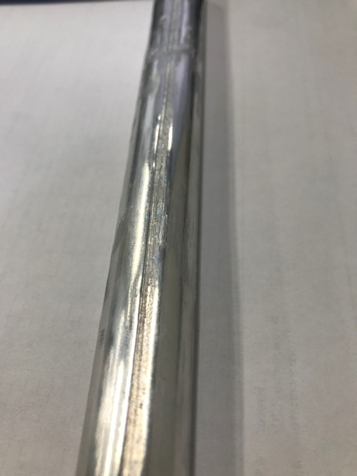 Алюминиевый слойСварка внахлёст ультразвуком.120% запас прочности трубы в сварном шве.100% кислородный барьер.Проходное сечение больше аналогов труб из полипропилена к примеру LD FORS D32 = D40 обычной трубы ПП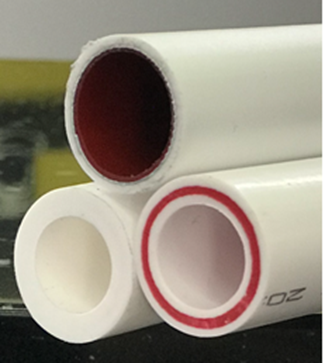 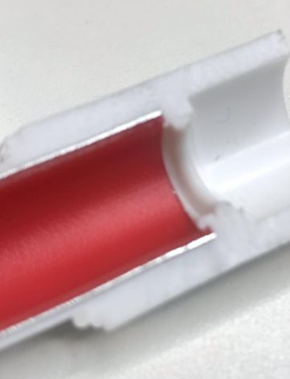 Не требует зачистки Алюминиевого слоя, как у сторонних производителей ПП труб, с армировкой алюминием.Перекрытие алюминиевого слоя 100% за счет небольшой толщины стенок.Даже у студентов с техникума, учащихся на 1 курсе, получилось правильно смонтировать нашу трубу с фитингами (главное соблюдать технологию монтажа).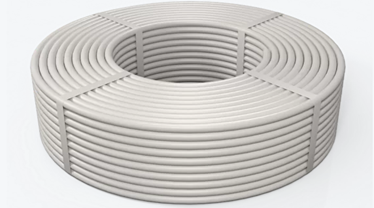 Стандартный выпуск в хлыстах.Большое разнообразие намотки в бухты из наличия в сравнении с остальными производителями.16 – 20,50,100,200 м.20 – 4, 20,50,100 м.25 – 4, 50,100 м.32 – 4, 50 м.Удобно транспортировать!Минимальное количество обрезков!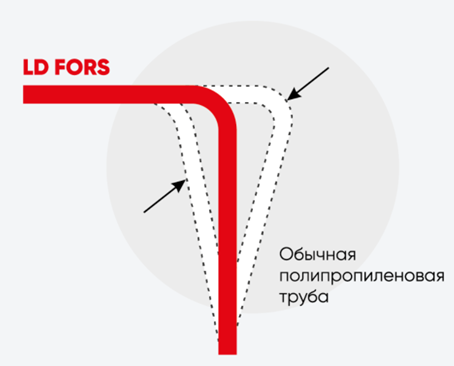 За счет алюминиевого слоя минимальное линейное удлинение, не более 1,5 мм на 1 метр, что дает экономию на компенсаторах.Уникальная гибкость и способность держать форму.Это позволяет сэкономить на фитингах и избежать дополнительных соединений в местах поворотов.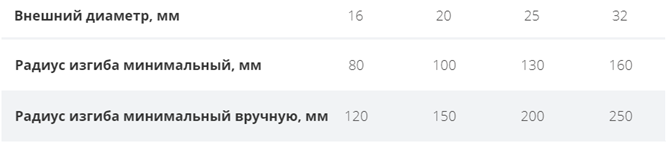  Совместимость с 3 видами фитингов: пайка, пресс и обжим.Быстрее монтируетсяУдобство монтажаРемонт в случае поврежденияНе требует специальных навыков монтажа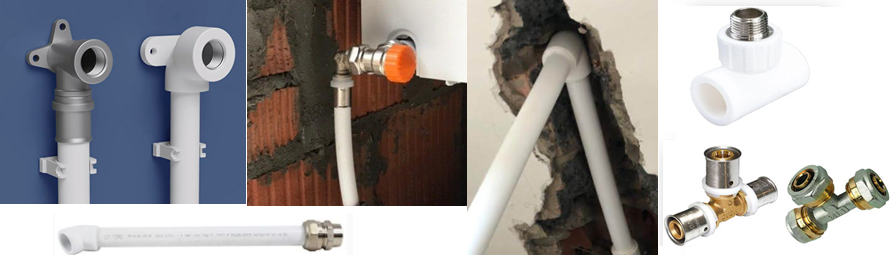 Применяемость трубы LD FORSХВС:трубы коррозионно-устойчивы и имеют долгий срок службы (50 лет); ГВС:трубы с армированием алюминием, имеют тепловое расширение:  - в 3 раза меньше, чем у полипропиленовых труб со стекловолокном,  - в 5 раз меньше, чем у не армированных полипропиленовых труб,   - в 7 раз меньше, чем у PEX-труб;В отоплении:Выгоднее использовать гибкие трубы (экономия на фитингах, обрезках)Трубы выглядят эстетичнее стальных, экономия на ЛКП и коробахЗа счет гладкого внутреннего слоя отсутствует зарастаниеСоответствует ГОСТ Р 53630-2015 и 5 Классу эксплуатацииАргументы продаж. ФактыМеталлополимерные трубы LD FORS.Полипропилен рандомсополимер PP-R тип 3 (пока лучший).100% качества сырья (без вторички и различных примесей, типа мела).Возможность использования со всеми фитингами: полипропиленовые, пресс и цанговые от металлопластиковых труб (простота в монтаже).Алюминиевый слой (Мы дешевле! Чем другие производители ПП труб с алюминиевой армировкой).100% кислородный барьер - защита системы отопления от коррозии.Стандартные отрезки по 4м и намотка в бухты (можно легко заменять металлопластиковые трубы).Российский производитель.Страховка 10 000 000 рублей.Выпуск продукции в DN 16, 20, 25, 32.Соответствует ГОСТ Р 53630-2015 и относится к 5 классу эксплуатации:  использование на ХВС, ГВС, отопление и тёплые полы (Tмах – до 110°С, Pмах – 25 Атм.).Экономия на насосном оборудовании за счет большего проходного сечения.Не требует зачистки алюминиевого слоя.Экономия на логистике: меньше весит, поставляется в бухтах до 200 м.Минимальное удлинение (за счет армировки алюминием и тонкого слоя ПП).Полипропиленовые трубы LD FORS.Полипропилен рандомсополимер PP-R тип 3 (лучший в классе).100% качества сырья (без вторички и различных примесей).Российский производитель.Страховка 10 000 000 рублей.Выпуск от Ду 20 - 63.Не армированные  SDR  11 и 6 - PN 10 и 20 Атм.Армированные стекловолокном SDR  7,4 и 6 - PN 20 и 25 Атм.Упаковочный рукав с защитой от ультрафиолетовых лучей.Пришел запрос, что выяснить?Важно понимать какая труба требуется клиенту, это поможет при работе с коммерческими предложениями и выставлением счетов.Чем армированная? АлюминийСтекловолокноОбычная не армированнаяDN Металлополимер 16, 20, 25, 32Полипропиленовые трубы 20, 25,32, 40, 63ДавлениеМеталлополимер всегда PN 25Полипропиленовые бывают PN 10, 20, 25.Метраж Металлополимер. Есть стандартные отрезки по 4 м. Если нужна бухта - то какое количество метров?Полипропиленовые - всегда по 4 м, но кратно упаковки (указано в прайс листе).